                                                                                                                      21 July 2017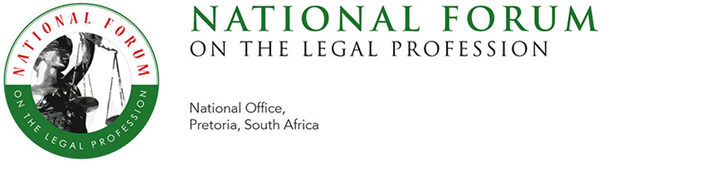 SUBMISSION TO THE PORTFOLIO COMMITTEE ON JUSTICE AND CORRECTIONAL SERVICES ON THE LEGAL PRACTICE AMENDMENT BILL, 2017The National Forum on the Legal Profession wishes to propose the following additional amendments to the Legal Practice Act 2014:To amend the Legal Practice Act, 2014 so as to provide for the Legal Practice Council to acquire jurisdiction to regulate the legal profession when the existing Law Societies are abolished, to further regulate the right of appearance of attorneys in the High Court, Supreme Court of Appeal and the Constitutional Court, to regulate the right of appearance of pupils and to further regulate the liability of shareholders, partners or members of juristic entities for the theft of trust money or assets entrusted to the juristic entity, to provide for the composition of the Board of the Legal Practitioners' Fidelity Fund, to retain the right of appearance of attorneys rand, to clarify the amounts payable by attorneys and advocates referred to in section 34(2)(b) and to provide for matters connected therewith.BE IT ENACTED by the Parliament of the Republic of South Africa, as follows:Amendment of Section 4 of Act 28 of 2014Section 4 of the principal Act is hereby amended by the substitution of the following section:"4(1)	The South African Legal Practice Council is hereby established as a body corporate with full legal capacity.(2)	The Council shall exercise jurisdiction over all legal practitioners and candidate legal practitioners as contemplated in this Act when section 120(4) comes into operation."Amendment of section 25 of Act 28 of 2014                  Section 25 of the principal Act is hereby amended -by the substitution for subsection (3) of the following subsection:"(3)	An attorney may appear in the High Court, the Supreme Court of Appeal and the Constitutional Court if he or she -(a)(i)	has practised as an attorney for a continuous period of not less than three years: Provided that this period may be reduced in accordance with rules made by the Council if the attorney has undergone a trial advocacy training programme approved by the Council as set out in the Rules;(ii)	Is in possession of an LLB degree; and(iii)	has not had his or her name struck of the Roll or has not been suspended from practice."by the deletion of subsection (4);  andby the renumbering of subsection (5) as subsection (4);  andby the addition of the following subsection:"(5)(a)	A pupil is entitled to appear -	in any court, other than the High Court, the Supreme Court of Appeal or the Constitutional Court;  and(ii)	before any board, tribunal or similar institution on behalf of any person,instead of and on behalf of the person under whose supervision he or she is undergoing his or her practical vocational training.(b)	A pupil shall be entitled to be remunerated for any appearance in terms of paragraph (a) as provided for in terms of the rules.”Amendment of section 30 of Act 28 of 2014Section 30 of the principal Act is hereby amended-by the deletion of paragraph (h) of subsection (3);  andby the numbering of paragraph (i) of subsection (3) as paragraph (h).Amendment of section 34 of Act 28 of 2014Section 34 of the principal Act is hereby amended by the substitution for subsection (7)(c) of the following subsection:"(c)	all present and past shareholders, partners or members, as the case may be, are liable jointly and severally together with the commercial juristic entity for- the debts and liabilities of the commercial juristic entity as are or were contracted during their period of office; and in respect of any theft of trust money or assets entrusted to the juristic entity committed during their period of office.”Amendment of section 62 of Act 28 of 2014Section 62 of the principal Act is hereby amended-by the addition in subsection (1) of the following words:"Subject to the provisions of subsection (3) the Board consists of the following persons:"by the addition of the following subsection:"(3)	The members of the board of control of the Attorneys Fidelity Fund who hold office as members of that board at the date of commencement of Chapter 2 shall remain in office in that capacity as members of the Board for a period of six months after that date or until the members referred to in subsection (1)(a) have been elected, whichever occurs later".Amendment of section 85 of Act 28 of 2014Section 85 of the principal Act is hereby amended by the substitution for paragraph (c) of subsection (6) of the following paragraph:"(c)	discharged all liabilities in respect of fees, levies, charges and contributions payable by the legal practitioner concerned in terms of this Act".Amendment of section 114 of Act 28 of 2014Section 114 of the principal Act is hereby amended by the addition of the following subsection:"(5)	Every attorney who, on the date referred to in section 120(4), has the right of appearance in the High Court, the Supreme Court of Appeal or the Constitutional Court in terms of any law retains that right after the commencement of this Act".          The National Forum regards the amendments contained in the Legal Practice Amendment Bill 2017 and the additional amendment proposed above essential for the effective implementation of the principal Act and requests an opportunity to address the Portfolio Committee on the proposed amendments.Yours sincerelyAdv. K Moroka SCChairperson: National ForumEnquiries: Ms Charity MhlunguExecutive Officer: National Forum Tel: 0822194637